Знай, что никто не имеет права воздействовать на тебя с помощью угроз, принуждения, физического запугивания или иного злоупотребления силой! Оправдания насилию не существует!Обратись за помощью к другим людям. Найди человека, которому ты доверяешь, и поговори с ним. Это может быть твой друг. Родители, учитель, просто знакомые. Рассказ о происшедшем и о своих переживаниях принесет тебе огромное облегчение. Если этого будет недостаточно, помни, ты не один! Ты всегда можешь позвонить по этим телефонам, рассказать о свих проблемах и обсудить все, что тебя волнует. Обратись к специалистам! Тебе помогут!Дежурная часть МВД России по Тимашевскому району: 8  (800)222-74-47, 8(86130)4-15-42Звонок с мобильного телефона: 102Инспектор ОПДН Лысенко Евгения Яковлевна тел. 8(964)9221934Комиссия по делам несовершеннолетних и защите их прав Администрации Тимашевского района: 8(86130)4-77-78Отдел по вопросам семьи и детства Тимашевского района 8(86130)4-13-69, 8-918-998-1000Заместитель директора по ВР МБОУ ООШ № 21Мочалова Алла Николаевна тел.8(909)4477611Социальный педагог МБОУ ООШ№21Тисленко Анастасия Владимировна тел.8(905)4707554Педагог-психолог МБОУ ООШ №21 Кулиш Нина Анатольевна тел.8(918)3458684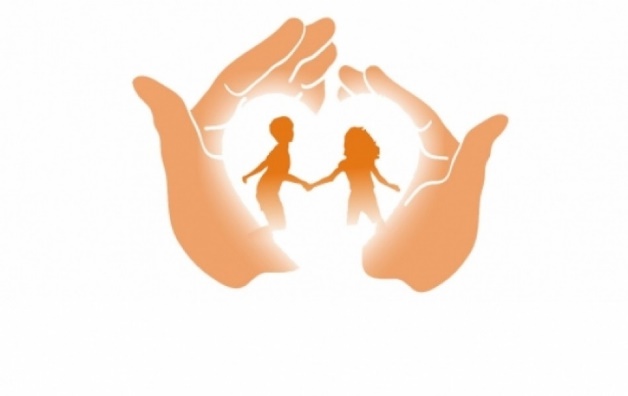 Детский телефон доверия 8-800-200-01-22Внимание!В случае если Вы стали свидетелем насильственных действий в отношении несовершеннолетних, нарушении их прав можно обратиться за помощью в ряд организаций, каждая из которых обладает своими полномочиями в данной области:Комиссия по делам несовершеннолетних – орган, обязанность которого – защита несовершеннолетних от всех форм насилия, выявление фактов жестокого обращения и социальная реабилитация детей. Обращаться в эту организацию за помощью можно, если стало известно о том, что ребенок не получает нужного материального содержания, живет в антисанитарных условиях, лишен родительского надзора.Телефон 8(86130)4-77-78Отдел по вопросам семьи и детства – орган, уполномоченный проверять условия жизни детей в семье, представлять их интересы в судебной инстанции, заявлять иски в суд о лишении, либо ограничении родительских прав. Помимо этого, орган ведет профилактическую работу, а также занимается выявлением неблагополучных семей.Телефон 8(86130)4-13-69, 8-918-998-1000Управление социальной защиты населения 8(86130)5-03-86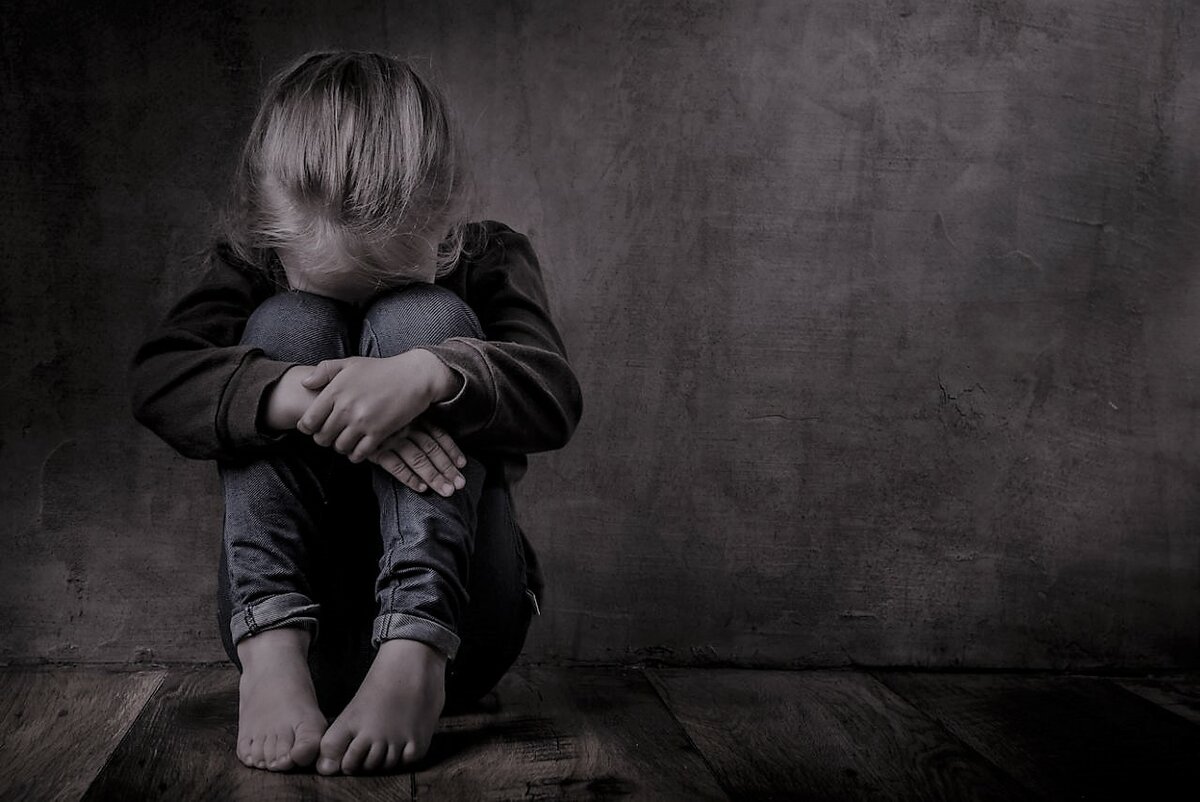 Дежурная часть МВД России по Тимашевскому району: 8 (800)222-74-47, 8(86130)4-15-42Инспектор ОПДН Лысенко Евгения Яковлевна тел. 8(964)9221934Заместитель директора по ВР МБОУ ООШ №21 Мочалова Алла Николаевна тел.8(909)4477611Социальный педагог МБОУ ООШ№21 Тисленко Анастасия Владимировна тел.8(905)4707554